附加3：中国科学院上海技术物理研究所中国科学院上海技术物理研究所（简称上海技物所）位于玉田路500号，创建于1958年，是以红外物理与光电技术应用基础为主要研究方向，集基础研究、工程技术研发和高新技术产业化为一体的综合型研究机构。上海技物所以红外光电技术研究为定位，以红外光电新材料、新器件、新方法技术领域等作为主要研究方向，重点发展先进的航空航天有效载荷、红外凝视成像及信号处理、红外焦平面及遥感信息处理等技术。经过几十年的发展，上海技物所针对技术领域特点，形成具有自身特色的、覆盖“基础前沿—核心组部件—系统集成—国家需求”完整的研发体系。建成了具备“从红外材料物质结构基础理论研究，红外探测器和红外焦平面、可见光探测器、空间制冷机等核心组部件研制，到航天航空以及装备用红外、光电探测系统技术”较为完整的科技活动创新技术链。研究所设有研究室14个，建有红外物理国家重点实验室、传感技术联合国家重点实验室（光传感器专业点）、中科院红外成像材料与器件重点实验室、中科院红外探测与成像技术重点实验室、中科院空间主动光电技术重点实验室以及省部共建现场物证光学探测技术联合实验室。上海技物所现有在岗职工1000余人。其中专业技术人员950余人，包括中国科学院院士7人、中国工程院院士2人，各类国家级专家80余人次；研究员及正高级工程技术人员近150人、副研究员及高级工程师180余人。其中，百千万人才工程国家级人选9人，万人计划3人，千人计划1人，青年千人计划1人，国家杰出青年基金获得者7人，国家优秀青年基金获得者2人，中科院百人计划入选者13人，中国科学关键技术人才6人，上海市领军人才13人，上海市科技精英4人，上海青年科技英才2人。中国科学院上海光学精密机械研究所中国科学院上海光学精密机械研究所（简称中科院上海光机所）是我国建立最早、规模最大的激光专业研究所，成立于1964年，现已发展成为以探索现代光学重大基础及应用基础前沿研究、发展大型激光工程技术并开拓激光与光电子高技术应用为重点的综合性研究所。上海光机所重点学科领域为：强激光技术、强场物理与强光光学、信息光学、量子光学、激光与光电子器件、光学材料等。上海光机所现有职工900余人，专业技术人员700余人，正副高级科研人员300余人，并先后有8位专家当选为两院院士（中国科学院院士7人、中国工程院院士1人）。在读研究生近500人。上海光机所现设8个研究室，分别是：强场激光物理国家重点实验室、中科院量子光学重点实验室、高功率激光物理联合实验室（含：中科院高功率激光物理重点实验室）、空间激光信息技术研究中心（含：中科院空间激光通信及检验技术重点实验室、上海市全固态激光器与应用技术重点实验室）、中科院强激光材料重点实验室、信息光学与光电技术实验室、高密度光存储技术实验室、高功率激光单元技术研究与发展中心。上海光机所努力打造高水平科研平台，目前拥有国家重点实验室1个、两院联合实验室1个、中科院重点实验室4个、上海市重点实验室1个。上海光机所十分重视国际合作和学术交流活动，多层次、多渠道和多种形式的国际学术交流和合作研究十分活跃。多年来接待的访问学者、科学家、企业家遍及50多个国家和地区，其中包括多名诺贝尔奖获得者和国家元首。派往国外参加国际会议、考察和合作研究的学者每年有近百人次，已与美国、德国、英国、法国、韩国、日本等十多个国家建立了多种形式的科技合作关系。2007年，被首批授予科技部“国际科技合作基地”。2018年第六届中国（上海）国际技术进出口交易会中国（上海）国际技术进出口交易会（简称上交会CSITF），是经国务院批准，由中华人民共和国商务部、科技部、国家知识产权局和上海市人民政府共同主办，联合国工发组织UNIDO、联合国开发计划署UNDP、世界知识产权组织WIPO支持，上海市国际技术进出口促进中心、中国机电产品进出口商会、东浩兰生（集团）有限公司共同承办的专门为技术贸易设立的国家级、国际性的专业展会。第六届上交会将于2018年4月19日-21日在上海世博展览馆举行。上交会以“技术，让生活更精彩”为核心理念，以“创新驱动发展，保护知识产权，促进技术贸易”为主题，旨在通过整合海内外科技力量和创新成果，积极打造促进技术贸易发展，推进实现创新升级战略的权威性展示、交流、服务的平台。大会时间：2018年4月19日-21日网上报名已经开通。大会网址入口：http://www.csitf.cn/cn/index.aspx，进入网址首页，有需要参展的企业可点击展商报名；无需参展的企业可以点击观众预登记进行报名。或微信扫描下图二维码，关注上交会CSITF公众号，选择观众服务在线报名。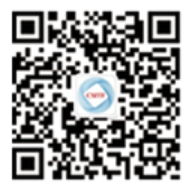 参观导览：专业技术展区节能环保高效节能产业高效照明、绿色建筑材料、节能交通工具、节能管理与服务等专业技术展区节能环保先进环保产业水和大气污染防治、环境监测仪器与应急处理设备专业技术展区节能环保资源循环利用产业固体废物综合利用专业技术展区新一代信息技术网络技术新一代移动通讯、下一代互联网、云计算、物联网（城市交通与停车设备等）、大城市解决方案、城市能源设施、城市水务管理、水资源保护、城市交通与物流、城市楼宇与基础设施、城市安全与安防、城市废物处理、智慧城市/城市管理、4G通讯技术等专业技术展区新一代信息技术下一代信息网络安全防护专业技术展区生物生物医药、生物医学工程医疗信息化与远程医疗技术设备、生物技术和仪器设备专业技术展区生物生物安全安全食品与食品安全等专业技术展区高端装备智能制造智能制造基础技术与部件、制造过程智能化技术、装备、智能化高端装备、系统集成与示范应用、机器人、3D打印、精密制造等未来技术展区创客、科研院所、境内外高校、投资促进服务、独立发明人的可转移项目及自有发明专利、企业研发中心科研成果创客、科研院所、境内外高校、投资促进服务、独立发明人的可转移项目及自有发明专利、企业研发中心科研成果创客、科研院所、境内外高校、投资促进服务、独立发明人的可转移项目及自有发明专利、企业研发中心科研成果交易服务区技术转让许可 、知识产权保护 、科技金融 、国际技术人才 、投资促进服务技术转让许可 、知识产权保护 、科技金融 、国际技术人才 、投资促进服务技术转让许可 、知识产权保护 、科技金融 、国际技术人才 、投资促进服务